GOVERNMENT COLLEGE, JASSIA (ROHTAK)CULTURAL ACTIVITIES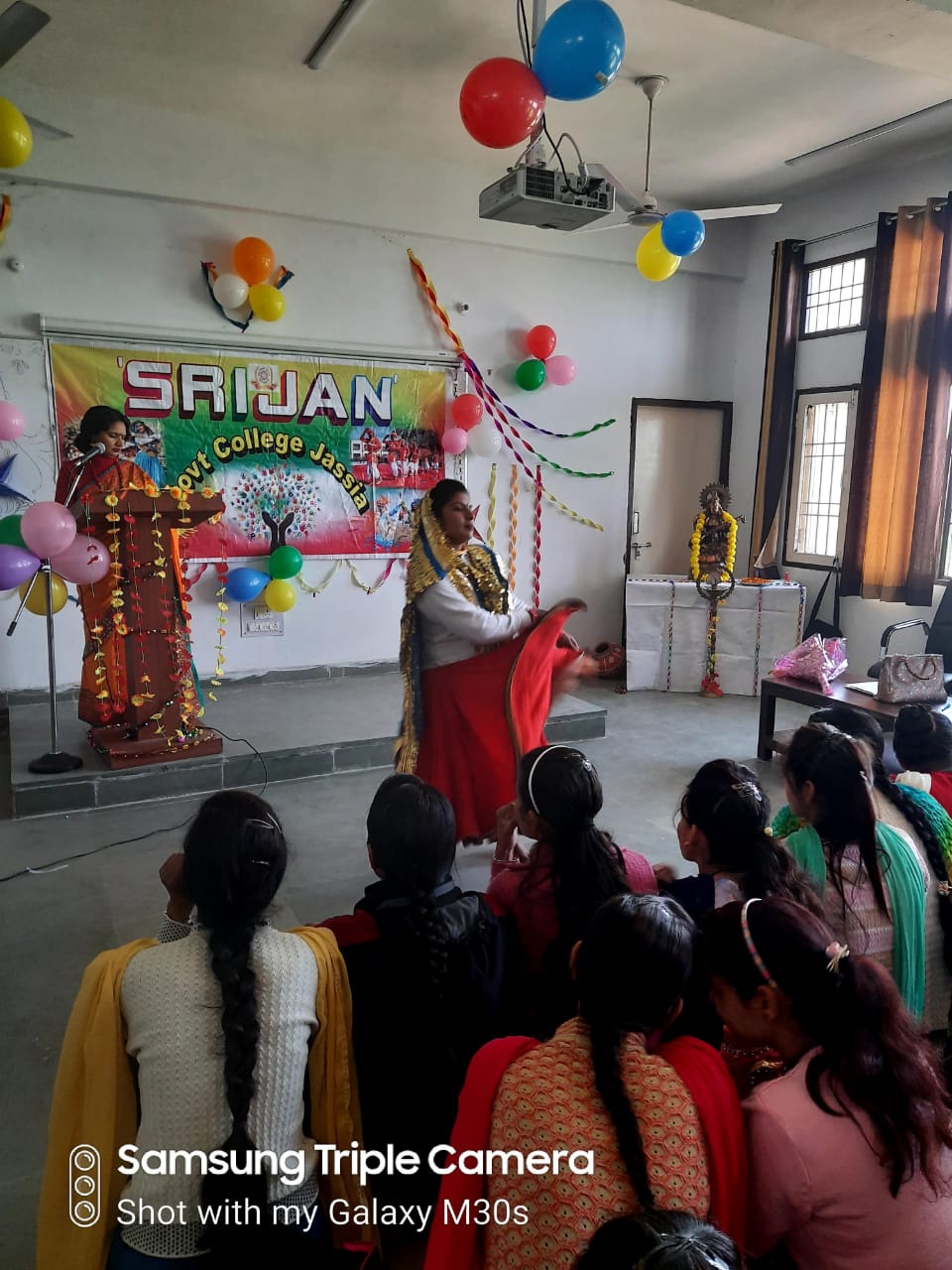 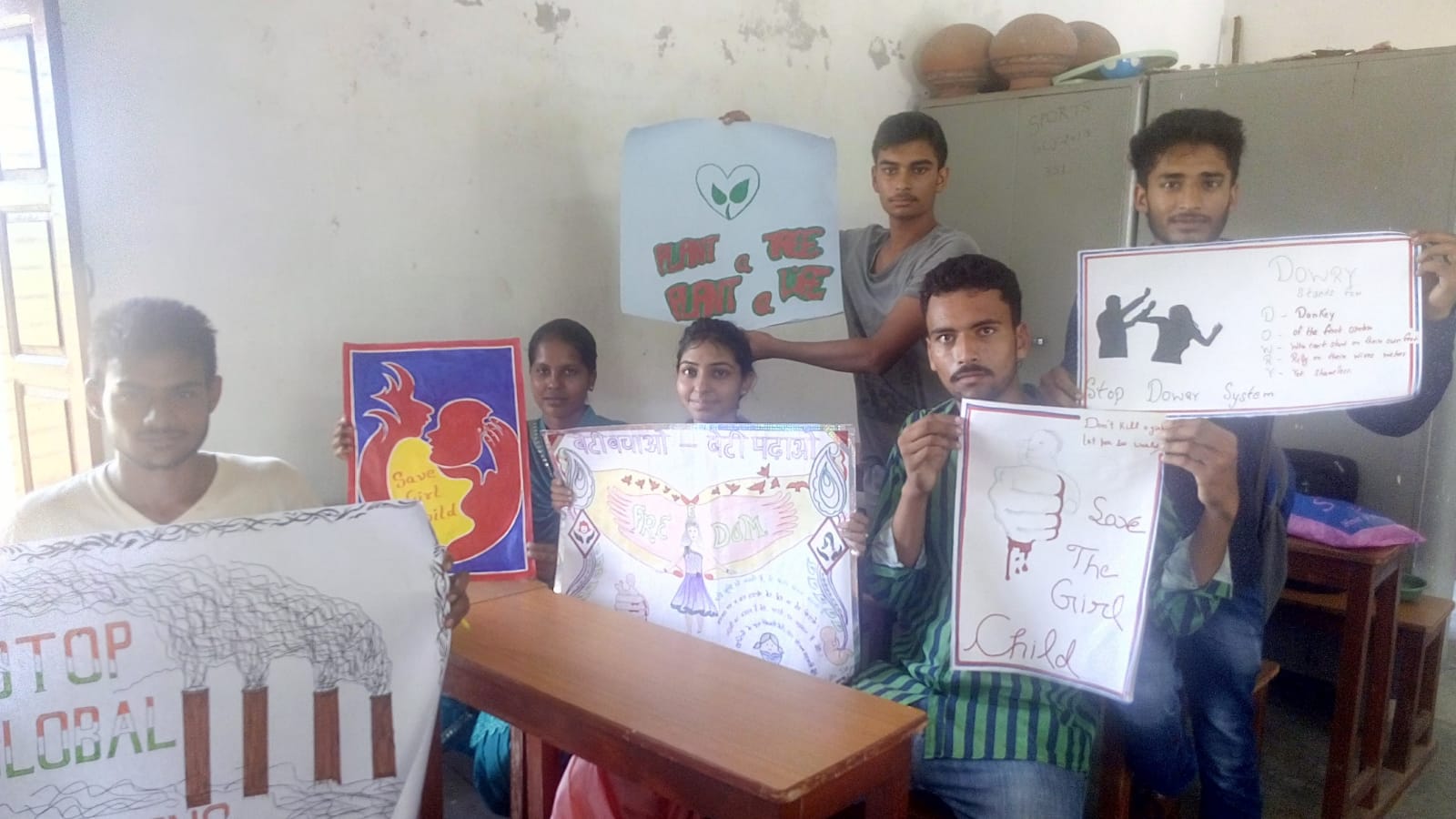 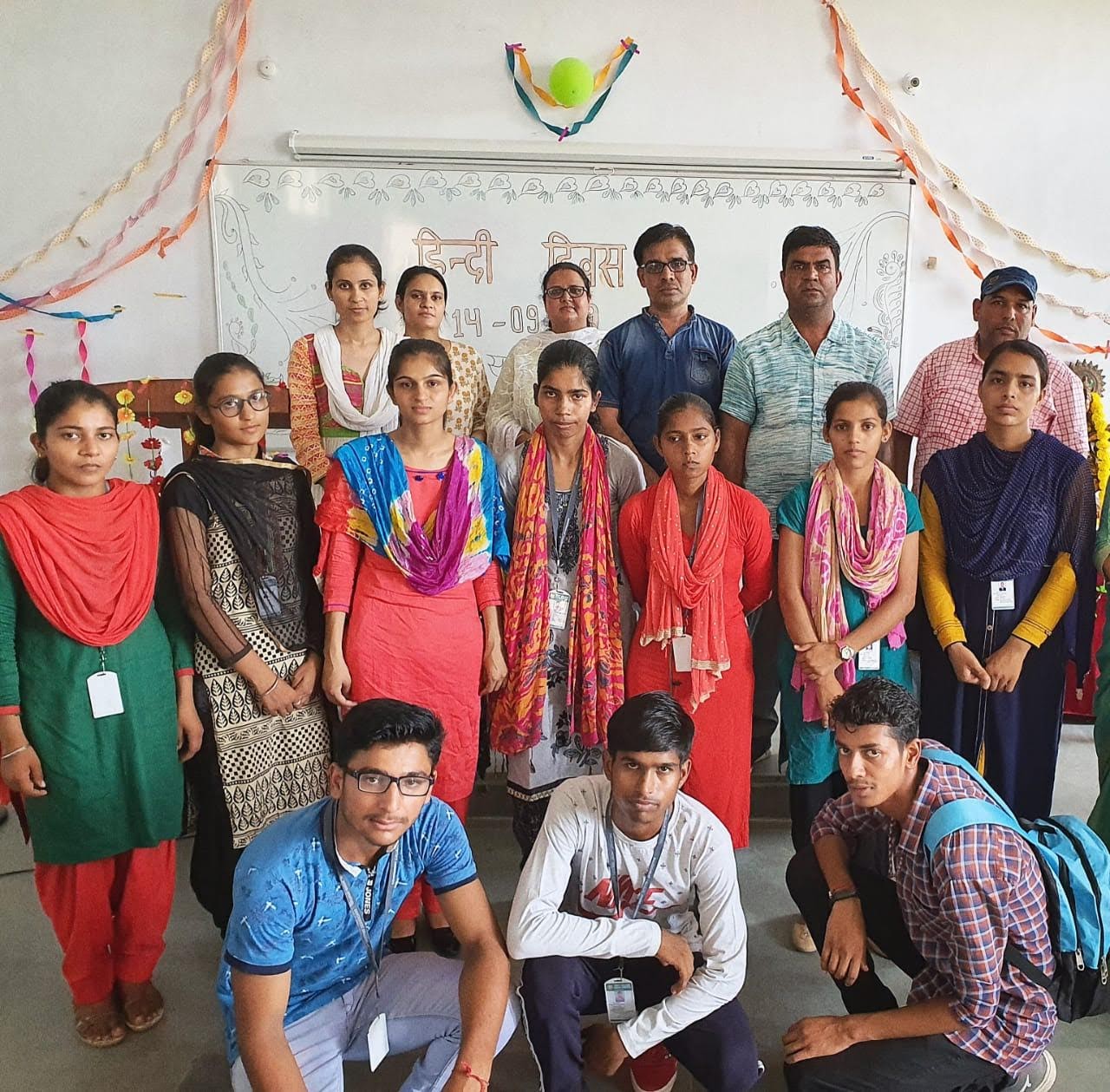 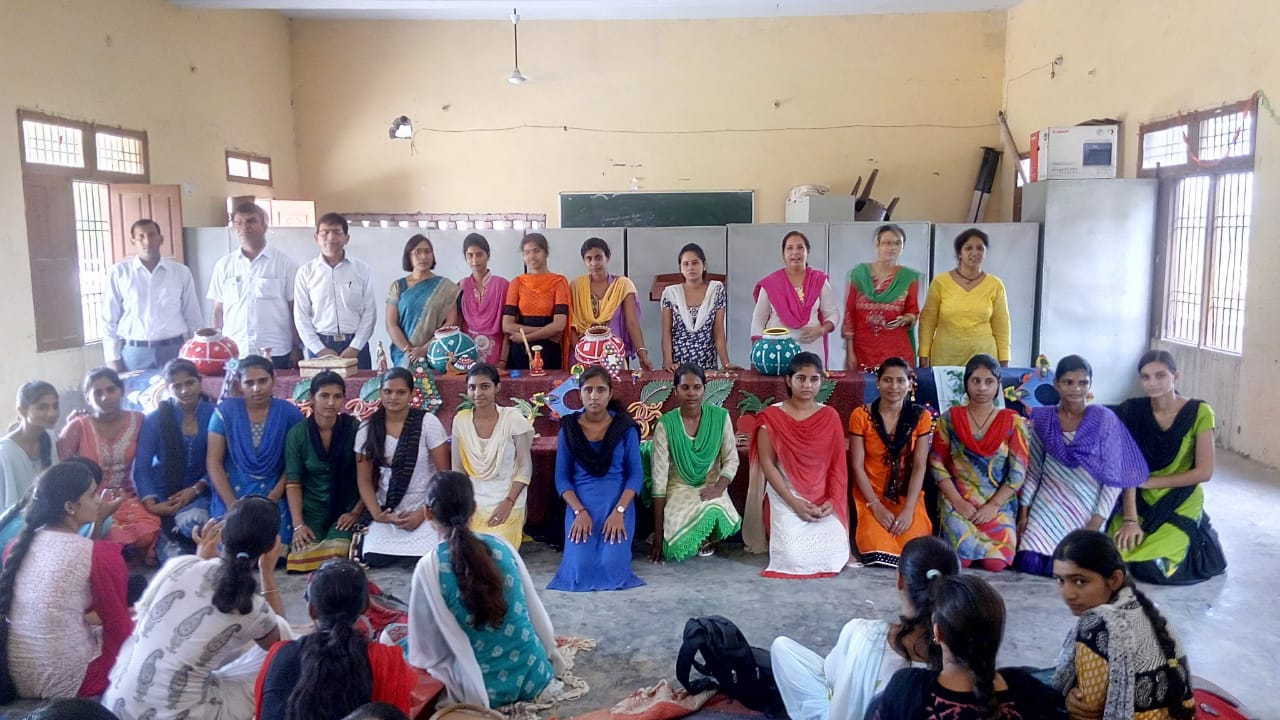 SPORTS ACTIVITIES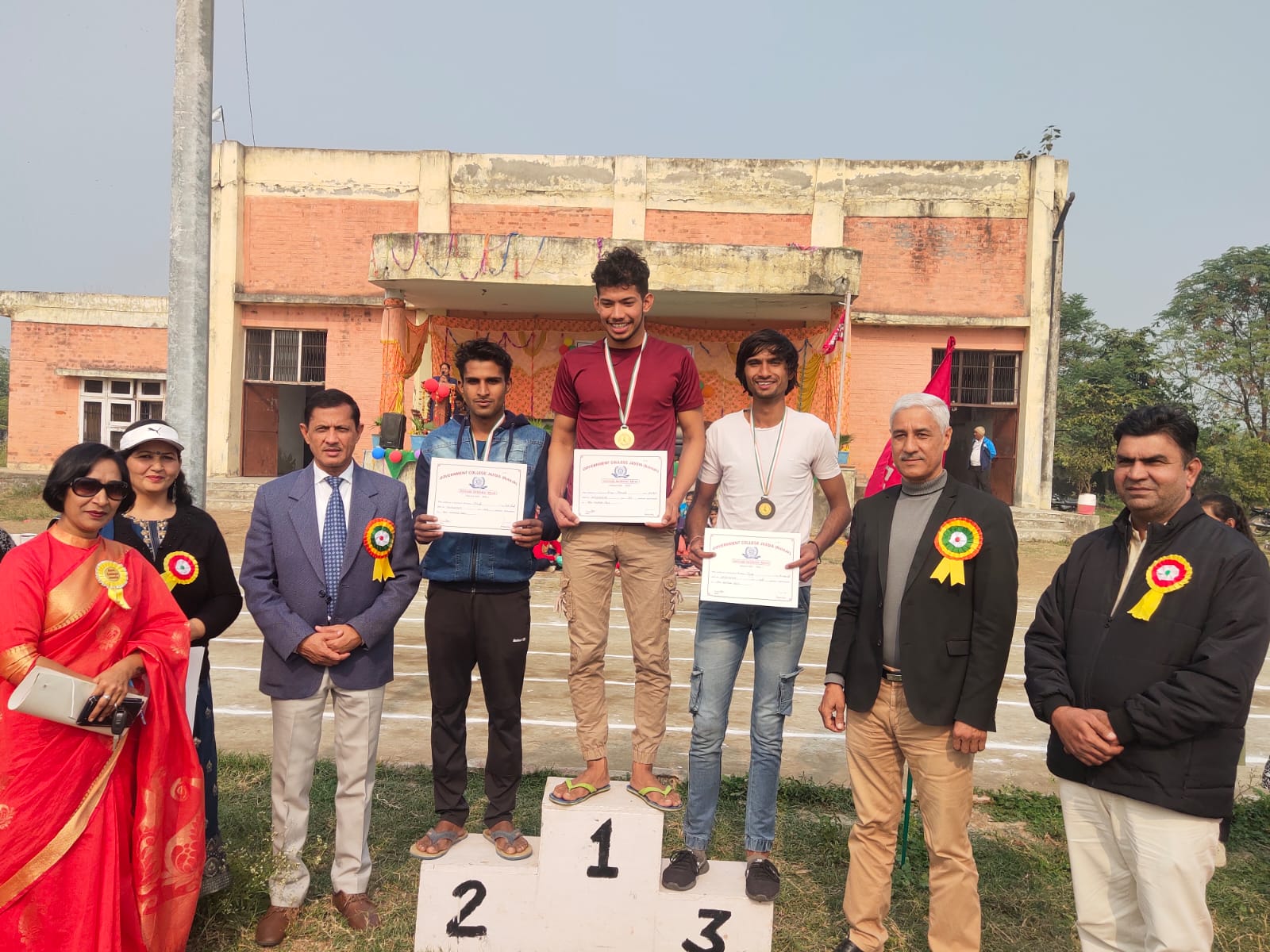 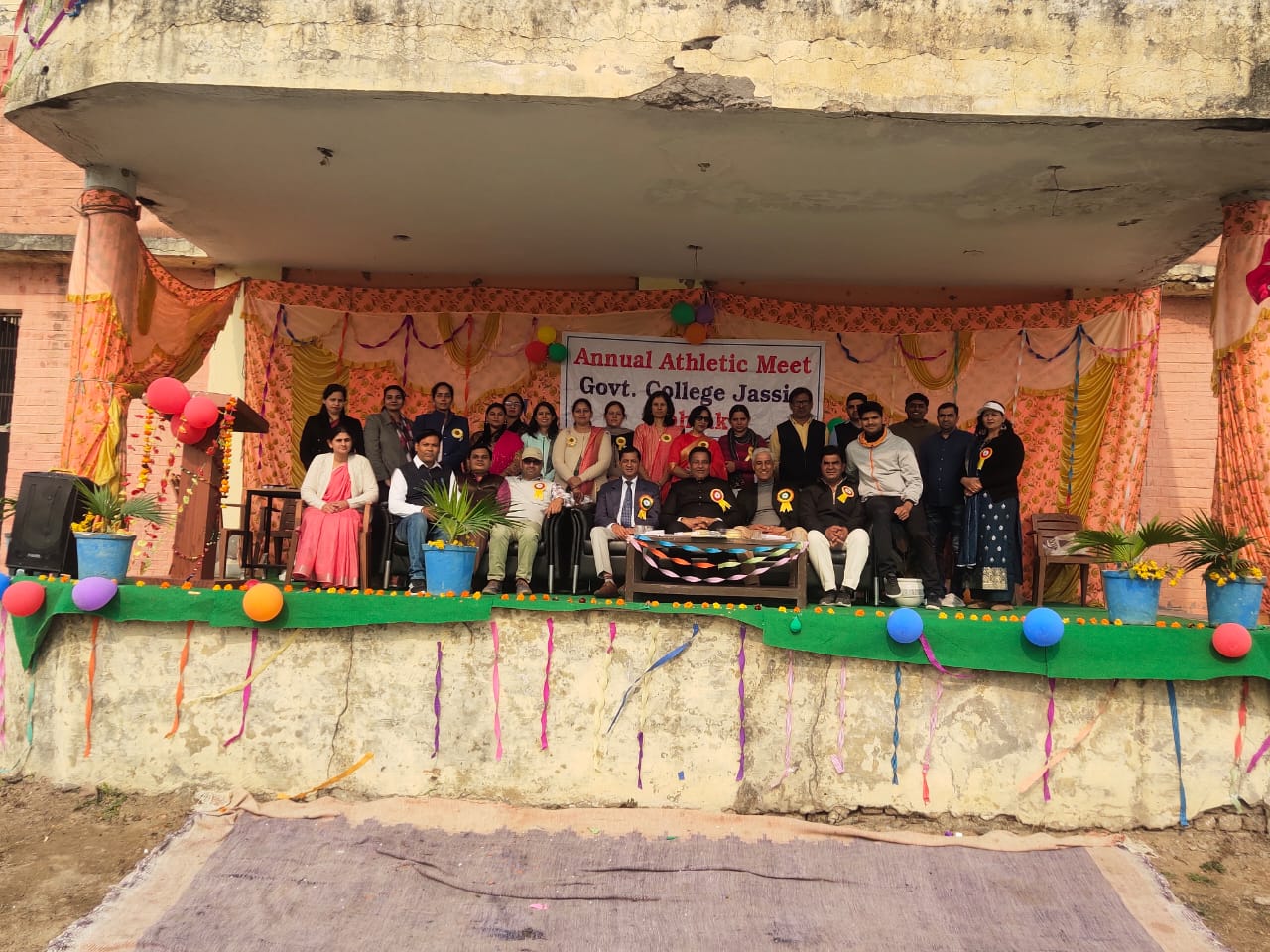 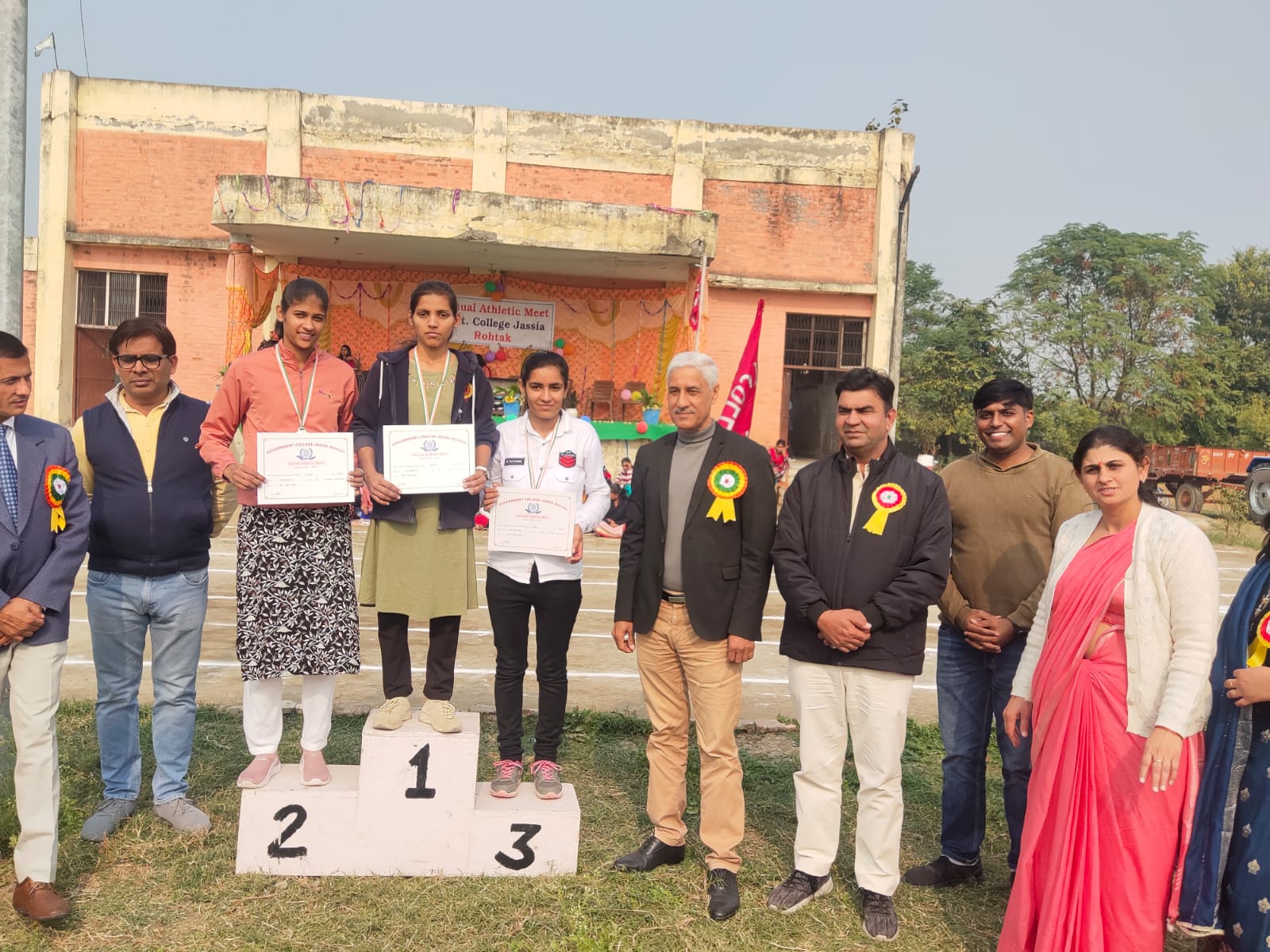 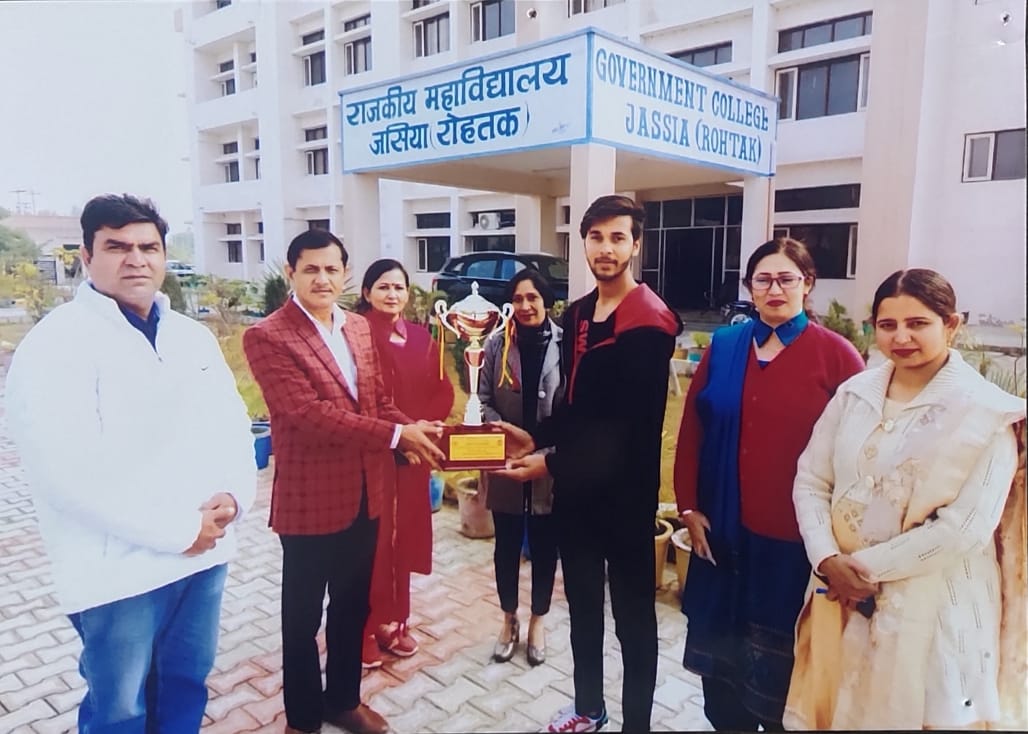 